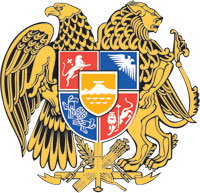 ՀԱՅԱՍՏԱՆԻ ՀԱՆՐԱՊԵՏՈՒԹՅԱՆ  ԿԱՌԱՎԱՐՈՒԹՅՈՒՆՈ  Ր  Ո  Շ  Ո Ւ  Մ28 հուլիսի 2022 թվականի  N              - Ա«ՀԱՅԱՍՏԱՆԻ ՀԱՆՐԱՊԵՏՈՒԹՅԱՆ ԵՎ ԱՄԵՐԻԿԱՅԻ ՄԻԱՑՅԱԼ ՆԱՀԱՆԳՆԵՐԻ ՄԻՋԵՎ ԶԱՐԳԱՑՄԱՆՆ ՈՒՂՂՎԱԾ ՀԱՄԱԳՈՐԾԱԿՑՈՒԹՅԱՆ ԴՐԱՄԱՇՆՈՐՀԱՅԻՆ ՀԱՄԱՁԱՅՆԱԳԻՐԸ ՀԱՍՏԱՏԵԼՈՒ ՄԱՍԻՆ» ՀԱՅԱՍՏԱՆԻ  
     ՀԱՆՐԱՊԵՏՈՒԹՅԱՆ ՆԱԽԱԳԱՀԻ ՀՐԱՄԱՆԱԳՐԻ ՆԱԽԱԳԾԻ ՄԱՍԻՆ-----------------------------------------------------------------------------------------------------------------Հիմք ընդունելով «Միջազգային պայմանագրերի մասին» Հայաստանի Հանրապետության օրենքի 12-րդ հոդվածի 2-րդ մասը՝ Հայաստանի Հանրապետության կառավարությունը    ո ր ո շ ու մ     է.1. Հավանություն տալ 2022 թվականի հունիսի 29-ին ստորագրված «Հայաստանի Հանրապետության և Ամերիկայի Միացյալ Նահանգների միջև զարգացմանն ուղղված համագործակցության դրամաշնորհային համաձայնագիրը հաստատելու մասին» Հայաստանի Հանրապետության նախագահի հրամանագրի նախագծին:2. Հայաստանի Հանրապետության նախագահի հրամանագրի նախագիծը ներկայացնել Հայաստանի Հանրապետության նախագահին՝ հաստատման:    ՀԱՅԱՍՏԱՆԻ ՀԱՆՐԱՊԵՏՈՒԹՅԱՆ	        ՓՈԽՎԱՐՉԱՊԵՏ  	              			Հ. ՄԱԹԵՎՈՍՅԱՆԵրևան